Physics Chapter 6.1-6.3				Name _________________
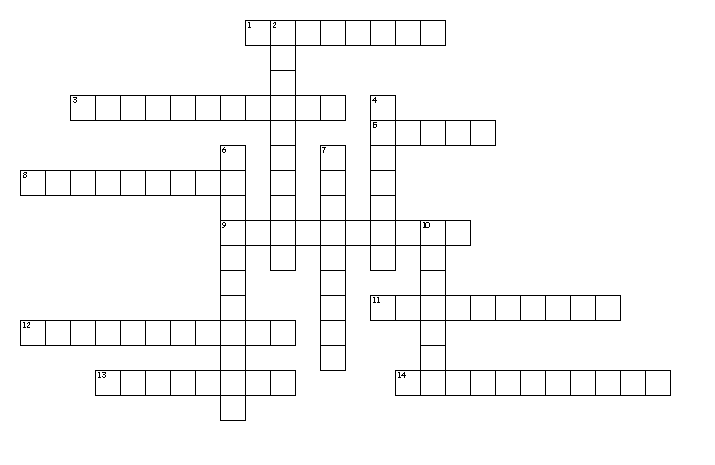 Across1. This part of a projectile's speed is always changing because of gravity.3. Law of Universal _____ describes the relationship between mass, distance and force.5. Distance a projectile travels.8. At what angle should you kick a soccer ball if you want to have the greatest range? (spell the number)9. The path of a projectile.11. An object that moves through the air affected only by gravity.12. Two kids are sitting on a merry-go-round.  The kid on the outer horse will have a greater ______ but the same angular speed.13. If the distance between two planets were to increase the gravity would ____.14. Fake force to explain your own inertia trying to carry you out of a circle.Down2. Shape of planet's orbits around the sun.4. Keeps the moon in orbit around the earth.6. An inward ______ force is needed to keep an object moving in a circle.7. Object that orbits the earth.10. When an object moves around an external axis.A go cart is driving around a circular track with a radius of 25m.  If the time around the track is 95 seconds what is the go cart’s speed?If the cart and rider have a mass of 1335 kg, what centripetal force is required to keep the go-cart in the circle?